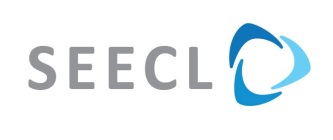 Votre exécutifYour Executive CommitteeLuc Vuillermet, PrésidentDominic Charette, v.-p. général et griefsJérôme Longpré, TrésorierClaudine Nolin, SecrétaireGilles Létourneau,  v.-p. AdministrationJean-Pascal Simard, v.-p. ModeAndrew Golden, v.-p. InformatiqueRosemary Lahey, v.-p. Formation généralePascale Warmoes,  v.-p. Éducation à l’enfance et Éducation spécialiséeKate Lecours, v.-p. Arts, lettres et communicationPoste vacant, v.-p. Sciences humainesPoste vacant, v.-p. TourismePoste vacant,  v.p. HôtelleriePoste vacant, v.p. DEPLuc Vuillermet, Président Dominic Charette, General v.p. and GrievancesJérôme Longpré, TreasurerClaudine Nolin, SecretaryGilles Létourneau,  v.-p. Business administrationJean-Pascal Simard, v.-p. Fashion Andrew Golden,  v.-p. Computer ScienceRosemary Lahey, v.-p. General EducationPascal Warmoes, v.-p. Early Childhood and Special Care CounsellingKate Lecours, v.-p. Arts, letters and communicationAvailable position, Hotel managementAvailable position   , v.-p. TourismAvailable position, v.-p. Social SciencesAvailable position, v.-p. DEP